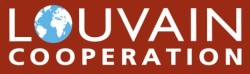 Recherche un(e) Responsable Administratif et FinancierContexte général : Louvain Coopération au Développement (LC) est l’ONG de coopération au développement d’UCLouvain. LC est agréée par la Coopération belge et emploie une vingtaine de personnes à son siège à Louvain la Neuve et une quarantaine dans ses directions régionales en Afrique, en Amérique du Sud et en Asie. LC développe des partenariats durables avec des organisations locales, grâce à ses équipes et au soutien de ses différents bailleurs de fonds (programme commun UNI4Coop avec la DGD, UE, Fondations diverses, …). La spécificité de LC est de contribuer à cette vision du développement en mobilisant les ressources humaines et scientifiques de la communauté universitaire. Au Sud, LC appuie des actions en santé, accès aux soins de santé et en sécurité alimentaire. Au Nord, LC contribue à des actions d’Education à la Citoyenneté Mondiale et Solidaire (ECMS). En 2018, LC gère un budget de l’ordre de 7 millions d’Euros par an.Mission principale :Vous dirigez l’ensemble des activités de support de l’ONG (administration et finances), veillez à la viabilité économique et financière à long terme de l’organisation et êtes un appui au Directeur Général. Vous êtes le.la responsable de toutes les matières administratives, de la comptabilité et de la gestion financière de Louvain Coopération.Fonction :Vous faites partie du Comité de DirectionVous êtes l’interlocuteur principal du Commissaire aux Comptes.Travaillent sous votre responsabilité les comptables du siège, le secrétariat et le chargé IT et fonctionnellement les Responsables Administratif et Financier de nos antennes dans le Sud.Vous supervisez et organisez les processus de facturation, de comptabilité (générale et analytique), de budgétisation et de gestion financière et de trésorerie. Vous assurez le contrôle de gestion en créant, mettant à jour et en supervisant l’utilisation d’outils pertinents (monitoring pertinent et fiable) Vous établissez les états financiers périodiques, les comptes annuels, les budgets annuels, les tableaux de bord de suivi financier et les prospectives budgétaires et de trésorerie.Vous supervisez et validez les rapports financiers de l’ONG à ses bailleurs de fonds.Vous réalisez des missions de suivi, de contrôle et de formation des équipes locales de LC Vous effectuez les contrôles internes et vérifiez le respect des procédures internes (process management).Vous veillez au respect des obligations légales de l’asbl et à la gestion des contrats (emploi, assurances, marchés publics, …)Vous présentez les comptes au CA et préparez les contrôles financiers des bailleurs de fonds.Vous réalisez une veille réglementaire par rapport aux directives des différents bailleurs de fonds et aux législations belges ainsi que des différents pays d’intervention de LC.Profil: Master en gestion/finance ou équivalent avec 5 ans d’expérience en gestion financière/budgétaire, de préférence dans une ONG belge.Très bonne connaissance de la comptabilité générale et analytique Maîtrise des matières juridiques et administratives (législation sociale, gestion, fiscalité, …)Bonne compréhension du fonctionnement d’une ONG et de ses mécanismes de financement.Maîtrise des outils informatiques courants (MS Office)Excellente connaissance de logiciels financiers (Winbooks, ou autre, …)Excellente maîtrise du français et bonne connaissance de l’anglais. Esprit analytique très rigoureux, fiable et organisé Aptitude à définir des normes et des procédures et à les faire appliquerOuvert et réelle aisance à communiquer avec tous nos stakeholdersLeadership, capacité de fédérer une équipe, de déléguer et d’insuffler des changementsNotre offre :Un challenge captivant, réellement porteur de sens.Une ONG innovante où votre investissement personnel aura un impact concret.Une équipe de collaborateurs à accompagner dans leur développement.Contrat de travail à temps plein, à durée indéterminée.Lieu de travail à LLN avec déplacements occasionnels à l’étranger Package salarial attractif par rapport à la moyenne du secteur ONGDate d’entrée en fonction : dès que possible.Réelle envie de nous rejoindre ? N’hésitez pas à vous manifester rapidement en nous envoyant votre CV et une lettre de motivation à Jean-Michel Pochet à l’adresse suivante : jmpochet@louvaincooperation.org au plus tard le 25/08/2019.